1.搜索远程桌面连接并打开.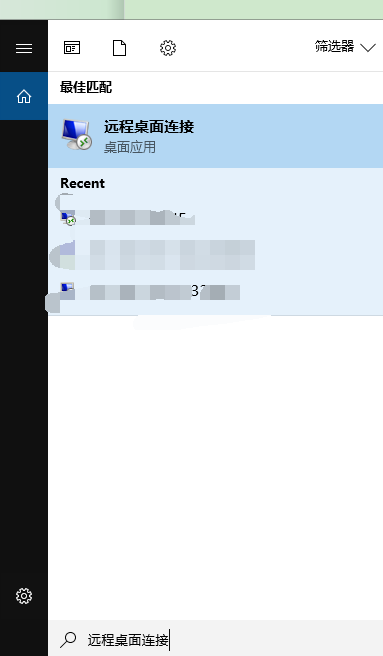 输入47.107.230.45  点击连接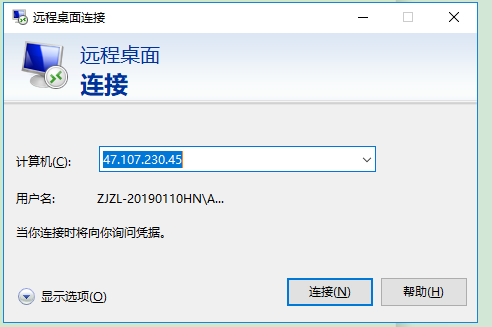 3.输入账号：Administrator  密码：JJRjjr123.    勾选 记住我的凭证相当于记住密码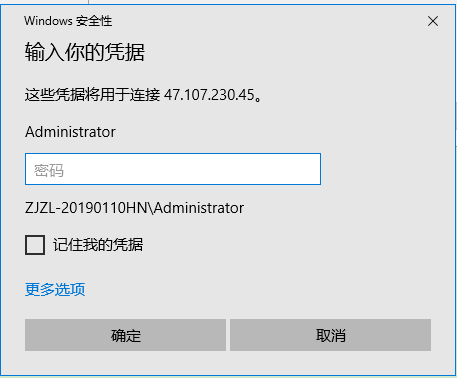 4.点击是  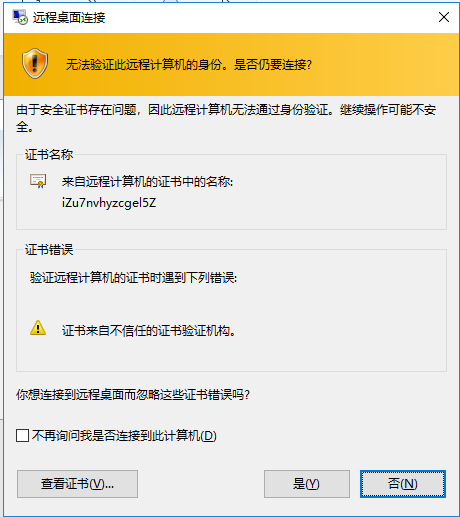 这时候就是进入服务器了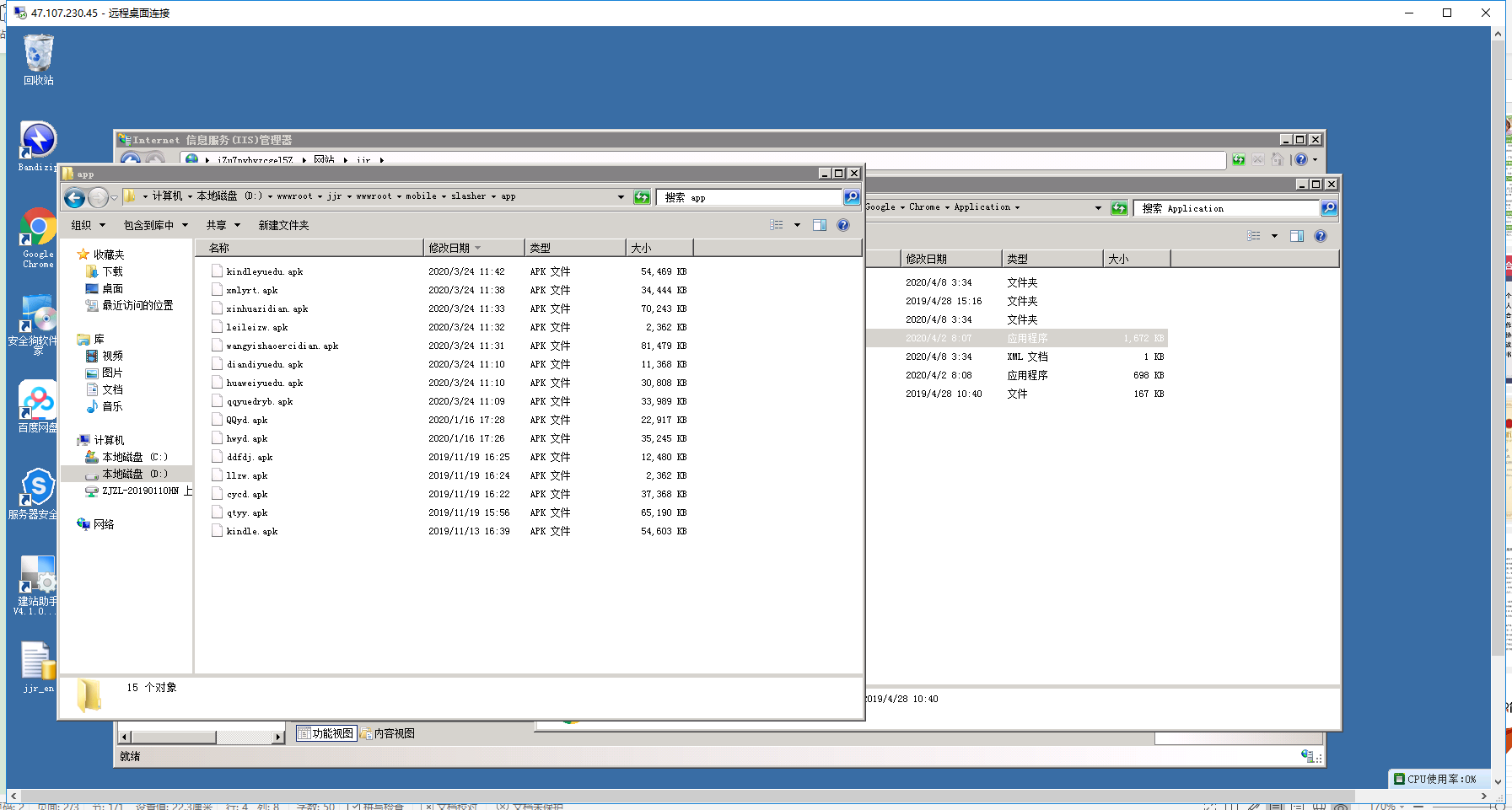 6.打开网站的文件夹   这时候注意路径，把你想要放的下载安装包复制粘贴进去就行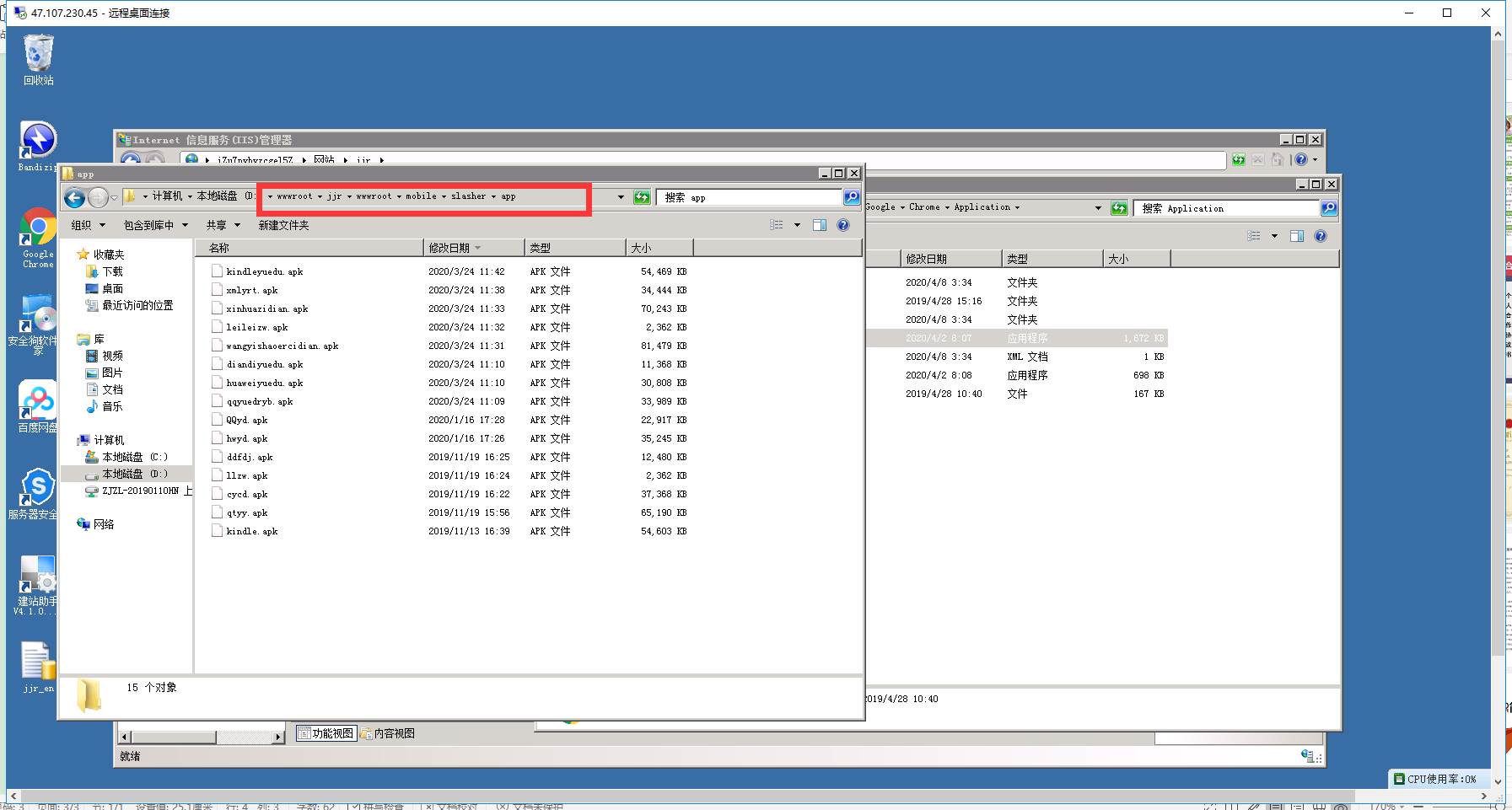 生成链接   比如放进去的是xmlyrt.apk    那他的链接就是http://www.kingrow.net/mobile/slasher/app/xmlyrt.apk 